Öğrenci, doldurduğu formu danışmanına iletir. Danışman, kontrol edip gerekçe bölümünü doldurduktan sonra ilgili ABD Başkanlığı’na gönderir.Bölüm I. Öğrenci tarafından doldurulacaktır. Patent başvurusu nedeni ile erişime açılmasının iki (2) yıl süre ile ertelenmesini talep ediyorum.Genel Kısıtlama kapsamında erişime açılmasının altı(6) ay süre ile ertelenmesini talep ediyorum.Bölüm II. Tez danışmanı tarafından doldurulacaktır* Lisansüstü Tezlerin Erişime Açılmasının Ertelenme süresi YÖK ‘’Lisansüstü Tezlerin Elektronik Ortamda Toplanması, Düzenlenmesi ve Erişime Açılmasına İlişkin Yönergesi’’ kapsamında  Madde 6’ya göre değerlendirilir. Buna göre:(1) Lisansüstü tezle ilgili patent başvurusu yapılması veya patent alma sürecinin devam etmesi durumunda, tez danışmanının önerisi ve enstitü anabilim dalının uygun görüşü üzerine enstitü veya fakülte yönetim kurulu iki yıl süre ile tezin erişime açılmasının ertelenmesine karar verebilir.(2) Yeni teknik, materyal ve metotların kullanıldığı, henüz makaleye dönüşmemiş veya patent gibi yöntemlerle korunmamış ve internetten paylaşılması durumunda 3. şahıslara veya kurumlara haksız kazanç imkanı oluşturabilecek bilgi ve bulguları içeren tezler hakkında tez danışmanının önerisi ve enstitü anabilim dalının uygun görüşü üzerine enstitü veya fakülte yönetim kurulunun gerekçeli kararı ile altı ayı aşmamak üzere tezin erişime açılması engellenebilir.** Ortak danışman olduğu durumlarda, her danışmanın onayı gereklidir.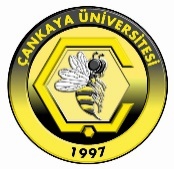 ÇANKAYA ÜNİVERSİTESİFen Bilimleri EnstitüsüLisansüstü Tezlerin Erişime Açılmasının ErtelenmesiTalep FormuÖğrenci NumarasıProgram Adı ve TürüTezin Başlığı  ABD Başkanlığı’na,Yükseköğretim Kurulu “Lisansüstü Tezlerin Elektronik Ortamda Toplanması, Düzenlenmesi ve Erişime Açılmasına İlişkin Yönerge”sinin 6. Maddesi* gereğince Lisansüstü tezimin aşağıdaki şekilde kısıtlanmasını talep ediyorumGereğini bilgilerinize arz ederim.                                                                                                                                           ……/……/20.…                                                                                               Öğrencinin İmzası:						           Öğrencinin Adı, Soyadı:  ABD Başkanlığı’na,Yükseköğretim Kurulu “Lisansüstü Tezlerin Elektronik Ortamda Toplanması, Düzenlenmesi ve Erişime Açılmasına İlişkin Yönerge”sinin 6. Maddesi* gereğince Lisansüstü tezimin aşağıdaki şekilde kısıtlanmasını talep ediyorumGereğini bilgilerinize arz ederim.                                                                                                                                           ……/……/20.…                                                                                               Öğrencinin İmzası:						           Öğrencinin Adı, Soyadı:  ABD Başkanlığı’na,Yükseköğretim Kurulu “Lisansüstü Tezlerin Elektronik Ortamda Toplanması, Düzenlenmesi ve Erişime Açılmasına İlişkin Yönerge”sinin 6. Maddesi* gereğince Lisansüstü tezimin aşağıdaki şekilde kısıtlanmasını talep ediyorumGereğini bilgilerinize arz ederim.                                                                                                                                           ……/……/20.…                                                                                               Öğrencinin İmzası:						           Öğrencinin Adı, Soyadı:  ABD Başkanlığı’na,Yükseköğretim Kurulu “Lisansüstü Tezlerin Elektronik Ortamda Toplanması, Düzenlenmesi ve Erişime Açılmasına İlişkin Yönerge”sinin 6. Maddesi* gereğince Lisansüstü tezimin aşağıdaki şekilde kısıtlanmasını talep ediyorumGereğini bilgilerinize arz ederim.                                                                                                                                           ……/……/20.…                                                                                               Öğrencinin İmzası:						           Öğrencinin Adı, Soyadı:……………………………………….  ABD Başkanlığı’na,Danışmanlığını yürüttüğüm …………………………………………. isimli öğrencinin tezinin aşağıda belirtilen gerekçe(ler) göz önünde bulundurularak  …………  süre ile erişime açılmasının ertelenmesini öneriyorum.Gerekçe: ………………………………………………………………………………………………………………………………………………………………………………………………………………………………………………………………………………………………………………………………………………………………………………………………………………        						……/……/20.…Danışman(ların)** Adı, Soyadı ve İmzalarıAnabilim Dalı BaşkanıİmzaTarih